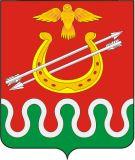 КРАСНОЯРСКИЙ КРАЙБОГОТОЛЬСКИЙ РАЙОННЫЙ СОВЕТ ДЕПУТАТОВг. БОГОТОЛРЕШЕНИЕ«11» декабря 2015 г.                                                                              № 3-21ОБ УТВЕРЖДЕНИИ ПОЛОЖЕНИЯОБ УДОСТОВЕРЕНИИ И НАГРУДНОМ ЗНАКЕ ДЕПУТАТА БОГОТОЛЬСКОГО РАЙОННОГО СОВЕТА ДЕПУТАТОВНа основании Федерального закона от 06.10.2003 № 131-ФЗ «Об общих принципах организации местного самоуправления в Российской Федерации», руководствуясь статьями 21, 25 Устава Боготольского района Красноярского края, Боготольский районный Совет депутатов РЕШИЛ:1. Утвердить Положение об удостоверении и нагрудном знаке депутата Боготольского районного Совета депутатов (Приложение).2. Решение вступает в силу со дня его подписания и подлежит опубликованию в периодическом печатном издании «Официальный вестник Боготольского района» и размещению на официальном сайте Боготольского района  (www.bogotol-r.ru).Приложение к Решению Боготольского районного Совета депутатовот  11.12.2015 г. № 3-21ПОЛОЖЕНИЕОБ УДОСТОВЕРЕНИИ И НАГРУДНОМ ЗНАКЕДЕПУТАТА БОГОТОЛЬСКОГО РАЙОННОГО СОВЕТА ДЕПУТАТОВ1. Депутат Боготольского районного Совета депутатов (далее - депутат) имеет удостоверение депутата Боготольского районного Совета депутатов (далее - удостоверение), являющееся документом, подтверждающим его полномочия, и нагрудный знак депутата Боготольского районного Совета депутатов (далее - нагрудный знак), которыми он пользуется в течение срока своих полномочий.2. Факт выдачи удостоверения и нагрудного знака регистрируется в журнале учета и выдачи удостоверений и нагрудных знаков согласно прилагаемой к настоящему Положению формы.3. Удостоверения изготавливаются типографским способом в виде книжки размером в развернутом виде 19,5 x 6,0 см в твердой обложке бордового цвета.На внешней стороне обложки тиснением золотистого цвета заглавными буквами выполнена надпись: «УДОСТОВЕРЕНИЕ».На левой части разворота внутренней стороны (вкладыша) удостоверения в центре буквами черного цвета в две строки выполнены реквизиты: «БОГОТОЛЬСКИЙ РАЙОННЫЙ СОВЕТ ДЕПУТАТОВ         КРАСНОЯРСКОГО КРАЯ ПЯТОГО СОЗЫВА».Ниже в левой части расположена фотография размером 3×4 см., в правой части указаны годы действия полномочий депутата «2015-2020». Внизу справа от фотографии выполнена надпись: «МП», на которую наносится оттиск гербовой печати Боготольского районного Совета депутатов таким образом, чтобы часть оттиска располагалась поверх нижней и боковой части фотографии.На правой части разворота внутренней стороны (вкладыша) удостоверения буквами черного цвета расположена надпись: «УДОСТОВЕРЕНИЕ №    ». Под надписью в центре страницы в две строки – фамилия, имя, отчество, ниже в две строки расположена надпись: «Депутат Боготольского районного                 Совета депутатов»,либо надпись в две строки:«Председатель Боготольского районного                    Совета депутатов».Удостоверение депутата Боготольского районного Совета депутатов подписывается Председателем Боготольского районного Совета депутатов. Внизу страницы располагаются слова: слева «Председатель Боготольского  районного Совета депутатов»,справа указываются фамилия, инициалы Председателя Боготольского районного Совета депутатов, в центре остается место для его подписи. 4. Нагрудный знак депутата Боготольского районного Совета депутатов представляет собой стилизованное изображение флага.На лицевой стороне нагрудного знака полотнище флага белого, синего, красного цвета. В левой части нагрудного знака изображен герб муниципального образования Боготольский район Красноярского края, красного, желтого, белого и зеленого цвета. В правой части нагрудного знака выполнена надпись в четыре строки желтого цвета:«ДепутатБоготольского   районного   Совета депутатов».	Основа нагрудного знака депутата Боготольского районного Совета депутата изготавливается из материала состава латунь и железо с золотистым покрытием. Нагрудный знак снабжается цанговым креплением.  Нагрудный знак носится на левой стороне груди.5. Депутат Боготольского районного Совета депутатов обязан обеспечить сохранность удостоверения и нагрудного знака депутата.В случае утраты (порчи) удостоверения и (или) нагрудного знака депутат обращается с письменным заявлением на имя Председателя районного Совета депутатов с просьбой о выдаче другого удостоверения или нагрудного знака депутата. В заявлении указывается причина утраты (порчи) удостоверения или нагрудного знака депутата.С письменного указания Председателя районного Совета депутату выдается удостоверение и (или) новый нагрудный знак.При утрате депутатом Боготольского районного Совета депутатов удостоверения депутата ему оформляется и выдается удостоверение депутата Боготольского районного Совета депутатов с другим номером.При порче удостоверения депутата депутату Боготольского районного Совета депутатов оформляется и выдается удостоверение с тем же номером. При этом испорченное удостоверение депутата сдается им в районный Совет депутатов.Информация о факте утери удостоверения (с указанием номера удостоверения) и признания его недействительным подлежит опубликованию в периодическом печатном издании «Официальный вестник Боготольского района» и размещению на официальном сайте Боготольского района  (www.bogotol-r.ru).6. Депутат Боготольского районного Совета депутатов пользуется соответствующими удостоверением и нагрудным знаком депутата в течение срока своих полномочий.По истечении срока полномочий удостоверение депутата считается недействительным и остается у лица, исполнявшего полномочия депутата Боготольского районного Совета депутатов соответствующего созыва для памятного хранения.В случае досрочного прекращения полномочий депутата Боготольского районного Совета депутатов удостоверение и нагрудный знак сдается депутатом в Боготольский районный Совет депутатов, о чем делается отметка в соответствующем журнале. При этом удостоверение депутата, полномочия которого досрочно прекращены, погашается.По просьбе лица, депутатские полномочия которого досрочно прекращены, погашенное удостоверение депутата может быть передано ему на памятное хранение.По истечении срока полномочий или в случае досрочного прекращения полномочий депутата Боготольского районного Совета депутатов нагрудный знак депутата остается у лица, исполнявшего полномочия депутата Боготольского районного Совета депутатов соответствующего созыва для памятного хранения.                                                                     Приложение к Положению                                                                                      об удостоверении и нагрудном знаке                                                                                                                     депутата Боготольского районного Совета депутатовФОРМАЖУРНАЛА УЧЕТА И ВЫДАЧИ УДОСТОВЕРЕНИЙ И НАГРУДНЫХ ЗНАКОВДЕПУТАТА БОГОТОЛЬСКОГО РАЙОННОГО СОВЕТА ДЕПУТАТОВПредседатель Боготольскогорайонного Совета депутатов _________________ Р.Р. БикбаевГлава Боготольского района   _________________ А.В. БеловГлава Боготольского района   _________________ А.В. БеловN п/пНомер удостоверенияКому выдан (Ф.И.О. депутата)Дата полученияРасписка в получении удостоверения Расписка в получении  нагрудного знакаДата возврата удостоверенияРасписка специалиста в полученииИные отметки